WMS Hawk Football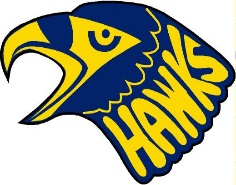 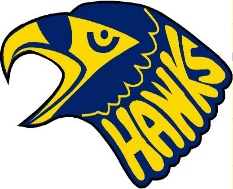 2024 8th Grade Wyandot Middle School Football ScheduleMonday, August 26		Sign – up & Equipment Handout (3:00 – 4:00 pm) Practice 4:00-5:00Must bring:Physical dated after April 15, 2024Pay – to – participate form with payment or receipt of on-line payment.Physical form and pay – to – participate information are available at www.chippewavalleyschools.org/athletics/A combination lock for your lockerWill receive:Game ScheduleFootball Clothing Order FormHelmet, Pads, Pants & Practice JerseyAll equipment must be put on and all adjustments must be made before the player can leave.All 8th grade players must have their equipment fit approved by a coach.Practice Schedule	1st Day of Practice  (August 26) - Helmet & Mouth Guard only	2nd Day of Practice (August 27) - Helmet & Mouth Guard only	3rd Day of Practice (August 28) - Helmet & Mouth Guard only	4th Day of Practice (September 4) – Helmet, Mouth Guard & Shoulder Pads	5th Day of Practice (September 5) – First day of full pads*** 8th grade practice will be every school day from 3:00 – 5:00pm ***ALL PRACTICES ARE MANDATORY!!!Game  ScheduleAll Games will be played on Tuesdays starting 9/17 and ending 10/22Games will be after school starting with the 7th grade team.Transportation to and from the games will be provided and must be used.Team ExpectationsShow up to the first week of practice IN SHAPE. Exercise over the summer. Give your best effort in the classroom and complete all your work.Be always on your best behavior including the classroom, hallways, lunchroom & bus.Attend practice every dayBe on the field on time every day for warm-ups.Any unexcused absence from practice will result in the loss of playing time (i.e., One missed practice = 1 missed quarter of play, two missed practices = game ineligible)Advance notice with reasonable justification is required for an absence to be considered excused.Everyone will play in the game; how much will be determined by you.Class workBehaviorAttendanceEffortAbilityListen to your coaches and be willing to sacrifice for the team!Football Coach Contact InformationCoach Moceriamoceri@cvs.k12.mi.usCoach GiacaloneSal.giacalone@gmail.comWyandot Football 2024Parent InformationAll players must have a physical form completed by a physician dated after April 15, 2024, in order to begin practicing.  This physical will be good for all 2024/25 sports.All pay – to – participate fees must be completed with payment before the first regular season game.  Without payment, your student athlete may not participate.  All pay – to – participate information is available at www.chippewavalleyschools.org/athletics/Players are expected to be at every scheduled practice.  If your student athlete needs to miss practice, please let the coaches know in advance.Coaches will receive eligibility reports from teachers on a weekly basis.  Students will be eligible with satisfactory reports in academics and behavior.  If a student receives an unsatisfactory mark, they will be put on probation.  Unsatisfactory marks in the same class for two consecutive weeks will result in the student missing one game.There will be a parent meeting early in the season after practice. Details will follow on date, time, and location. We are always in need of parent volunteers for the chains and yard marker for home games.  If you are interested in volunteering, please contact our athletic director, Mr. Bickers.Chippewa Valley Schools prohibit parents to be volunteer coaches at practice or during games, if they have a child attending that school.   For any parent complaints or concerns, please use the 24-hour rule.  Please wait 24 hours before contacting a coach.  If you have any questions or concerns, please feel free to contact me at any time.  Brian BickersWyandot Athletic Coordinator(586) 723-4247 or bbickers@cvs.k12.mi.us		Hawk Nation		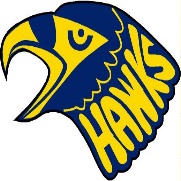 2024 Wyandot Middle School FootballDate			Opponent				SiteTues., Sept. 10	Scrimmage (Algonquin) 	WyandotTues., Sept.  17	Romeo Middle School		WyandotTues., Sept. 24	Lanse Creuse East		LC-EastTues., Oct.  1		Lanse Creuse Central		WyandotTues., Oct.  8		Richards Middle School	Richards 	Tues., Oct.  15	Lanse Creuse North		WyandotTues., Oct.  22	Bemis Junior High School	Bemis7th Grade games start at 3:30 pm8th Grade games follow 7th grade